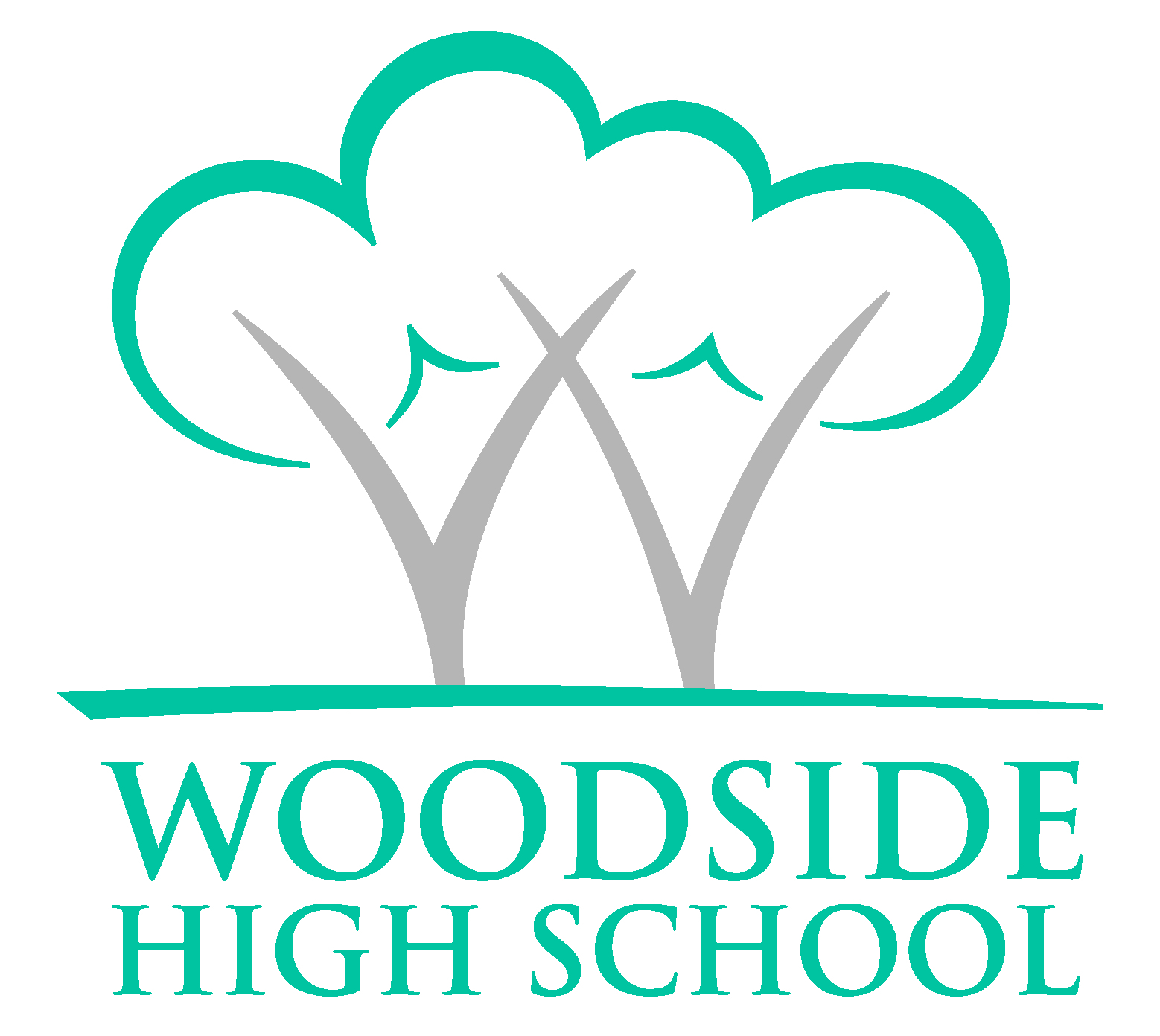 Woodside High SchoolWhite Hart Lane, Wood Green, London N22 5QJTelephone: 020 8889 6761, Fax: 020 8365 8164Email: mail@woodsidehighschool.co.ukWebsite: www.woodsidehighschool.co.uk    2nd   IN-CHARGE OF ENGLISH September 2021We are looking to appoint an exceptional 2nd in Charge of English to join our team in September 2021. This is an excellent opportunity for someone wishing to further develop their career. Woodside High School is an oversubscribed 11-16 comprehensive school. Our students progress exceptionally well and we take pride in our strong values of academic achievement, equality of experience and respect for all.  Our strong systems ensure you can focus on your core purpose of teaching:  robust behaviour systems, highly visible and supportive middle and senior leaders, robust teaching and learning framework We offer:Commitment to professional development within school and through our network of schoolsCollaborative leadership at both department and senior levelExcellent support and guidance for NQTsExcellent career developmentA convenient location in Wood Green, with excellent transport links (Piccadilly line)English Department:10 members of staff, supported by English TAsFully equipped English classrooms, Library and computer rooms in a modern buildingWe work collaboratively in a professional and friendly manner within department on curriculum and planning and are supported by SLT, Heads of Year and the Inclusion team on a daily basisWe are committed to safeguarding and promoting the welfare of children and young people and expect all staff and volunteers to share this commitment. The successful applicant will be subject to an enhanced DBS check.The closing date for receipt of applications is on  7TH May 2021  at  noonFor further information and an application pack please go to our website:                        http://www.woodsidehighschool.co.uk/Vacancies/Current-Vacancies/If you have any queries or questions, please contact Rukshanda Aman (HR Officer) on 0208 829 2523.Applications must be made by application form. Please do not send a CV. It will not be acceptedCo Interim Head Teachers: Lynne Hardcastle & Tracey Rollings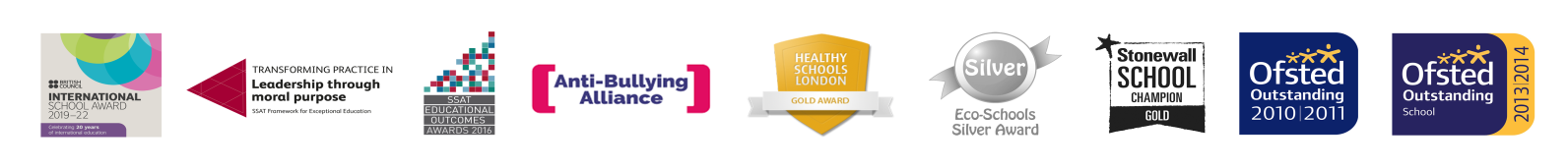 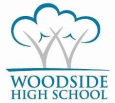 Job  Description:     Second In-Charge of EnglishPOST TITLE:    		Second  In-Charge of English  (full time).PURPOSE:  	Support the Head of Department in his / her key role and undertake reasonable tasks requested as well as deputising for the Head of Department as required.REPORTING TO:	Head OF English SALARY GRADE:	MPS / UPS - TLR 2CDISCLOSURE:	Enhanced.MAIN DUTIES:	This role is significant in the leadership management and development of this key core subject within the school. Together with the HoD they will be solely responsible for student progress in English.To be accountable for the learning and achievement of all students in a Key Stage including:Liaison with outside agencies.Organisation of enrichment activities.Study support.Overall responsibility for Schemes of Work and assessment including       assessment for Learning.Responsibility for examination entries, changes to entries and results      queries.Overall responsibility for Key Stage results.Update set lists.To provide high quality leadership and management in support of HoD in        ENGLISH within the Academy.To develop effective partnership outside the Academy to secure high levels      of  Student progress, support strategic development, share good practice,                                   and plan collaborative activities.To ensure high standards of learning and teaching and academic attainment   and progress for all students within the curriculum area.To implement an effective assessment system within the curriculum area.To work with colleagues to develop innovative and engaging schemes of      work,   lesson plans and related learning resources tha accelerate student      progress.To take a significant part in the development, delivery and the promotion of      the curriculum area.To assist in the management of the resources of the Department within the      limits of the delegated budget and in accordance with the Academy’s               financial  proceduresAlong with the Head of Department, to devise and implement quality      assurance systems.To contribute to the co-ordination and implementation of the Academy’s      enrichment curriculum including running after-school clubs.To undertake and support subject specific staff training and professional        development within the curriculum area.To support development of the use of ICT within the curriculum area.To contribute to the Academy Development Plan and self-evaluation       processes as required.To work with all members of the Behaviour Team when students progress is       limited by negative attitudes, misbehaviour, unsatisfactory attendance and punctuality, long term illness or other factors so that effective appropriate intervention strategies can be put into place.ADDITIONAL DUTIES: 	In addition to the above, the Second in Department is required to fulfil the general duties of a main scale teacher.Whilst every effort has been made to explain the main duties and responsibilities of this post, each individual task may not be identified.     Employees will be expected to comply with any reasonable request from a manager to           undertake work of a similar level that is not specified in this job description. Employees are expected to present themselves and act in a professional manner at all times, according to Woodside High School Code of Conduct.The school will endeavour to make an y necessary reasonable adjustment to the job and the working environment to enable access to employment opportunities for disabled applicants or continued employment for any employee who develops a disabling condition.This job description is not prescriptive in that the needs of the school may change and this could necessitate revision in the future and amendment at any time after consultations. The Job Description should be read alongside the range of professional duties of Teachers as set out in Teachers’ Pay and Conditions Document. The post holder will be expected to undertake duties in line with the professional standards for qualified teachers and uphold the Teachers’ Standards as set out by the Department for Education (DfE).                  PERSON SPECIFICATION                   2nd   in  Charge of EnglishEssentialDesirableQualified Teacher Status.*A degree in English or a related subject.*Evidence of a commitment to your own professional development.*A keen interest in developing the teaching of English and literacy.*Outstanding teacher*Excellent communication and presentation skills.*Competent user of ICT.*Passion for teaching.*Energy, enthusiasm, and flexibility.*Good health and attendance record.*Ability to work under pressure and meet tight deadlines.*Ability to use and promote a wide range of teaching technologies.*Experience of managing a department.*Evidence of high achievement in teaching across the key stages*Understanding of strategies to raise the outcomes of the English and literacy teaching.*